 Занятие  по   конструированию  в старшей группе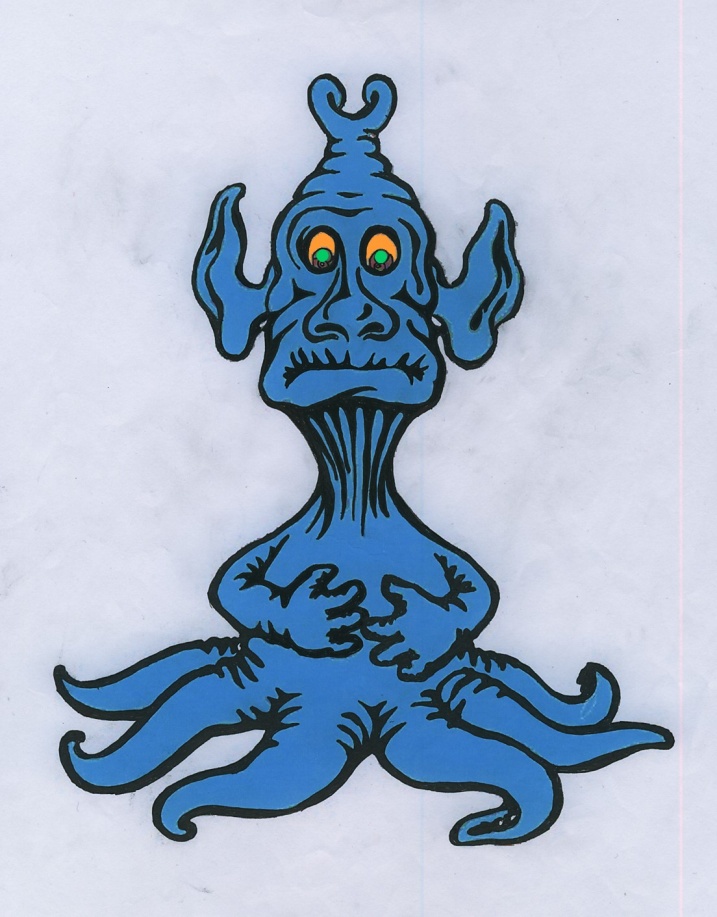 Тема:   «  Наша помощьЛунарию – IX »
Программное содержание:развивать конструкторские навыки, умение моделировать на плоскости по схеме;совершенствовать умение видеть конструкцию предмета и анализировать её основные части;закрепить умение различать и называть геометрические фигуры: круг, овал, квадрат, треугольник, прямоугольник, куб, шар, цилиндр, конус; воспитывать самостоятельность, активность, познавательные интересы, умение принимать поставленную воспитателем  задачу; стремиться к результату;следить за осанкой детей, соблюдать двигательный режим Материал:   письмо от Лунария - IX; «Золотые Звёзды» (по 1 шт. для каждого); аудиозапись ВИА «Зодиак»,  видеозарисовка о космосе,  загадка (на листе); наборы плоскостных геометрических фигур по кол-ву детей, клей-карандаш, тонированные листы бумаги синего цвета А-4 ;  схемы ракет; демонстрационный материал; наглядный материал;Ход занятия: Моделирование игровой ситуации( Дети выходят, здороваются, садятся на стульчики)Воспитатель сообщает о том, что вчера вечером, в самом конце рабочего дня на садиковскую электронную почту пришло очень странное письмо: три файла ( на одном изображено  какое - то странное существо, второй  файл под названием  «ЗАГАДКА ДЛЯ ДРУЗЕЙ», а третий -  «Просьба о помощи» . Воспитатель предлагает прочитать их. Дети соглашаются и  слушают « письмо»« Дорогие ребята старшей группы детского сада «АИСТ»!!! Обращается к вам за помощью Лунарий – IX  - повелитель далекого созвездия «Z-752» . Очень хотим прилететь к вам в гости , но наши летающие тарелки не долетают до вашей планеты. А мои роботы ракеты строить не умеют. Помогите!!!  P.S   Сначала отгадайте загадку!!!                                  Подпись: повелитель Лунарий – IX»Воспитатель:  Давайте отгадаем загадку.  (работа с иллюстрацией «Роботы»)Задание: На картинке (фотке) девять роботов. Найдите трех настоящих. Объясните свой выбор. (Покажите «неустойчивых» роботов, которые развалятся)Дети выполняют задание. (Повторение строительных деталей)2. Введение в проблему:Воспитатель: Если из 9 роботов «настоящих» оказалось всего 3, то ничего удивительного, что Лунарию – IX» никто  не может построить ракету. А, может, мы ему поможем? Давайте,  смоделируем на плоски  ракеты и отправим их Лунарию – IX по электронной почте. (Дети соглашаются)       3. Решение проблемы:     - работа у доски с демонстрационным материалом(воспитатель просит показать, как из отдельных плоскостных фигур можно составить схему ракеты)Выходит ребёнок и делает анализ схемы. Например:- Ракета состоит из таких геометрических фигур: основание ракеты из прямоугольников. Над прямоугольниками помещён ещё один прямоугольник. Над прямоугольником стоит квадрат, а на квадрате треугольник……       - работа по схемам с плоскостными фигурами за столами  (воспитатель предлагает достать из конверта листы – заготовки, разрезать их, смоделировать ракету, (по одной из двух схем) и приклеить ее на фон, заранее приготовленный на занятии по ИЗО. Во время выполнения работ звучит тихая спокойная музыка.)Физкультминутка ( в момент усталости)Под медленную музыку дети имитируют движения космонавтов в открытом космосе: В космосе так здорово!Звёзды и планетыВ чёрной невесомостиМедленно плывут!            В космосе так здорово!   Острые ракеты   На огромной скорости   Мчатся там и тут!Так чудесно в космосе!Так волшебно в космосе!В настоящем космосеПобывать однажды! ПрезентацияКакие красивые работы  у вас получились, а сейчас мы их выложим для просмотра в одну полоску. Я вам дам по одной золотой звезде. Это ваш голос. Вы отдадите его – проголосуете за понравившуюся работу – (приклеите на работу звездочку)  Давайте проверим рейтинг всех работ. РЕЙТИНГ – это какая работа получила большее количество звездочек.                                                    ( так дети выполняют зрительный анализ работы)Подведение итога  -Чем мы сегодня занимались? (Ответы детей)- После занятия мы все ваши работы отправим по электронной почте Лунарию – IX». А еще я вам предлагаю сфотографироваться вместе со своими работами и отослать Лунарию – IX» эту фотографию.